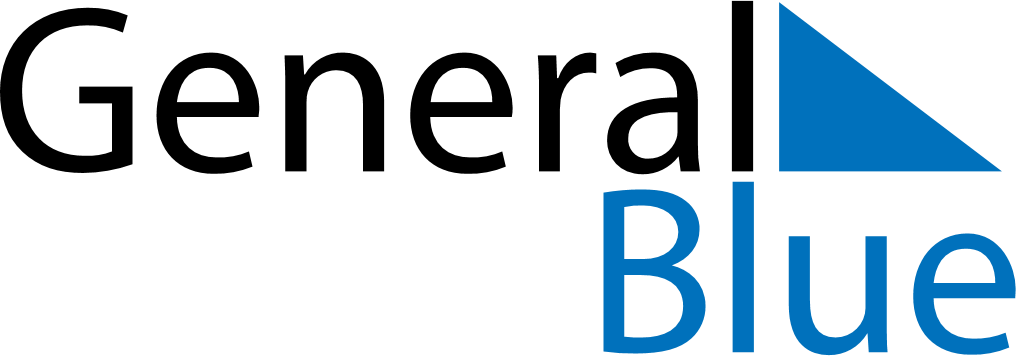 November 2024November 2024November 2024November 2024November 2024November 2024Stjordalshalsen, Trondelag, NorwayStjordalshalsen, Trondelag, NorwayStjordalshalsen, Trondelag, NorwayStjordalshalsen, Trondelag, NorwayStjordalshalsen, Trondelag, NorwayStjordalshalsen, Trondelag, NorwaySunday Monday Tuesday Wednesday Thursday Friday Saturday 1 2 Sunrise: 7:55 AM Sunset: 4:03 PM Daylight: 8 hours and 7 minutes. Sunrise: 7:58 AM Sunset: 4:00 PM Daylight: 8 hours and 1 minute. 3 4 5 6 7 8 9 Sunrise: 8:02 AM Sunset: 3:57 PM Daylight: 7 hours and 55 minutes. Sunrise: 8:05 AM Sunset: 3:54 PM Daylight: 7 hours and 49 minutes. Sunrise: 8:08 AM Sunset: 3:51 PM Daylight: 7 hours and 43 minutes. Sunrise: 8:11 AM Sunset: 3:48 PM Daylight: 7 hours and 37 minutes. Sunrise: 8:14 AM Sunset: 3:45 PM Daylight: 7 hours and 30 minutes. Sunrise: 8:17 AM Sunset: 3:42 PM Daylight: 7 hours and 24 minutes. Sunrise: 8:20 AM Sunset: 3:39 PM Daylight: 7 hours and 18 minutes. 10 11 12 13 14 15 16 Sunrise: 8:23 AM Sunset: 3:36 PM Daylight: 7 hours and 12 minutes. Sunrise: 8:26 AM Sunset: 3:33 PM Daylight: 7 hours and 6 minutes. Sunrise: 8:30 AM Sunset: 3:30 PM Daylight: 7 hours and 0 minutes. Sunrise: 8:33 AM Sunset: 3:27 PM Daylight: 6 hours and 54 minutes. Sunrise: 8:36 AM Sunset: 3:25 PM Daylight: 6 hours and 48 minutes. Sunrise: 8:39 AM Sunset: 3:22 PM Daylight: 6 hours and 42 minutes. Sunrise: 8:42 AM Sunset: 3:19 PM Daylight: 6 hours and 37 minutes. 17 18 19 20 21 22 23 Sunrise: 8:45 AM Sunset: 3:16 PM Daylight: 6 hours and 31 minutes. Sunrise: 8:48 AM Sunset: 3:14 PM Daylight: 6 hours and 25 minutes. Sunrise: 8:51 AM Sunset: 3:11 PM Daylight: 6 hours and 20 minutes. Sunrise: 8:54 AM Sunset: 3:09 PM Daylight: 6 hours and 14 minutes. Sunrise: 8:57 AM Sunset: 3:06 PM Daylight: 6 hours and 8 minutes. Sunrise: 9:00 AM Sunset: 3:04 PM Daylight: 6 hours and 3 minutes. Sunrise: 9:03 AM Sunset: 3:01 PM Daylight: 5 hours and 58 minutes. 24 25 26 27 28 29 30 Sunrise: 9:06 AM Sunset: 2:59 PM Daylight: 5 hours and 52 minutes. Sunrise: 9:09 AM Sunset: 2:57 PM Daylight: 5 hours and 47 minutes. Sunrise: 9:12 AM Sunset: 2:54 PM Daylight: 5 hours and 42 minutes. Sunrise: 9:15 AM Sunset: 2:52 PM Daylight: 5 hours and 37 minutes. Sunrise: 9:17 AM Sunset: 2:50 PM Daylight: 5 hours and 32 minutes. Sunrise: 9:20 AM Sunset: 2:48 PM Daylight: 5 hours and 27 minutes. Sunrise: 9:23 AM Sunset: 2:46 PM Daylight: 5 hours and 23 minutes. 